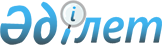 О признании утратившими силу некоторых решений Кызылжарского районного маслихата Северо-Казахстанской областиРешение маслихата Кызылжарского района Северо-Казахстанской области от 4 марта 2022 года № 12/9. Зарегистрировано в Министерстве юстиции Республики Казахстан 15 марта 2022 года № 27106
      Кызылжарский районный маслихат Северо-Казахстанской области РЕШИЛ:
      1. Признать утратившим силу некоторые решения Кызылжарского районного маслихата Северо-Казахстанской области согласно приложению к настоящему решению.
      2. Настоящее решение вводится в действие по истечении десяти календарных дней после дня его первого официального опубликования. Перечень утративших силу некоторых решений Кызылжарского районного маслихата Северо-Казахстанского областного маслихата
      1. Решение Кызылжарского районного маслихата Северо-Казахстанской области "Об утверждении Правил проведения раздельных сходов местного сообщества и количественного состава представителей жителей сел для участия в сходе местного сообщества Виноградовского сельского округа Кызылжарского района Северо-Казахстанской области" от 26 февраля 2014 года № 24/8 (зарегистрировано в Реестре государственной регистрации нормативных правовых актов под № 2651).
      2. Решение Кызылжарского районного маслихата Северо-Казахстанской области "Об утверждении Правил проведения раздельных сходов местного сообщества и количественного состава представителей жителей сел для участия в сходе местного сообщества Лесного сельского округа Кызылжарского района Северо-Казахстанской области" от 26 февраля 2014 года № 24/11 (зарегистрировано в Реестре государственной регистрации нормативных правовых актов под № 2653).
      3. Решение Кызылжарского районного маслихата Северо-Казахстанской области "Об утверждении Правил проведения раздельных сходов местного сообщества и количественного состава представителей жителей сел для участия в сходе местного сообщества Светлопольского сельского округа Кызылжарского района Северо-Казахстанской области" от 26 февраля 2014 года № 24/18 (зарегистрировано в Реестре государственной регистрации нормативных правовых актов под № 2652).
      4. Решение Кызылжарского районного маслихата Северо-Казахстанской области "Об утверждении Правил проведения раздельных сходов местного сообщества и количественного состава представителей жителей сел для участия в сходе местного сообщества Архангельского сельского округа Кызылжарского района Северо-Казахстанской области" от 22 апреля 2014 года № 26/3 (зарегистрировано в Реестре государственной регистрации нормативных правовых актов под № 2787).
      5. Решение Кызылжарского районного маслихата Северо-Казахстанской области "Об утверждении Правил проведения раздельных сходов местного сообщества и количественного состава представителей жителей сел для участия в сходе местного сообщества Асановского сельского округа Кызылжарского района Северо-Казахстанской области" от 22 апреля 2014 года № 26/4 (зарегистрировано в Реестре государственной регистрации нормативных правовых актов под № 2793).
      6. Решение Кызылжарского районного маслихата Северо-Казахстанской области "Об утверждении Правил проведения раздельных сходов местного сообщества и количественного состава представителей жителей сел для участия в сходе местного сообщества Березовского сельского округа Кызылжарского района Северо-Казахстанской области" от 22 апреля 2014 года № 26/5 (зарегистрировано в Реестре государственной регистрации нормативных правовых актов под № 2792).
      7. Решение Кызылжарского районного маслихата Северо-Казахстанской области "Об утверждении Правил проведения раздельных сходов местного сообщества и количественного состава представителей жителей сел для участия в сходе местного сообщества Бугровского сельского округа Кызылжарского района Северо-Казахстанской области" от 22 апреля 2014 года № 26/6 (зарегистрировано в Реестре государственной регистрации нормативных правовых актов под № 2795).
      8. Решение Кызылжарского районного маслихата Северо-Казахстанской области "Об утверждении Правил проведения раздельных сходов местного сообщества и количественного состава представителей жителей сел для участия в сходе местного сообщества Вагулинского сельского округа Кызылжарского района Северо-Казахстанской области" от 22 апреля 2014 года № 26/7 (зарегистрировано в Реестре государственной регистрации нормативных правовых актов под № 2782).
      9. Решение Кызылжарского районного маслихата Северо-Казахстанской области "Об утверждении Правил проведения раздельных сходов местного сообщества и количественного состава представителей жителей сел для участия в сходе местного сообщества Куйбышевского сельского округа Кызылжарского района Северо-Казахстанской области" от 22 апреля 2014 года № 26/8 (зарегистрировано в Реестре государственной регистрации нормативных правовых актов под № 2784).
      10. Решение Кызылжарского районного маслихата Северо-Казахстанской области "Об утверждении Правил проведения раздельных сходов местного сообщества и количественного состава представителей жителей сел для участия в сходе местного сообщества Кызылжарского сельского округа Кызылжарского района Северо-Казахстанской области" от 22 апреля 2014 года № 26/9 (зарегистрировано в Реестре государственной регистрации нормативных правовых актов под № 2796).
      11. Решение Кызылжарского районного маслихата Северо-Казахстанской области "Об утверждении Правил проведения раздельных сходов местного сообщества и количественного состава представителей жителей сел для участия в сходе местного сообщества Налобинского сельского округа Кызылжарского района Северо-Казахстанской области" от 22 апреля 2014 года № 26/10 (зарегистрировано в Реестре государственной регистрации нормативных правовых актов под № 2791).
      12. Решение Кызылжарского районного маслихата Северо-Казахстанской области "Об утверждении Правил проведения раздельных сходов местного сообщества и количественного состава представителей жителей сел для участия в сходе местного сообщества Новоникольского сельского округа Кызылжарского района Северо-Казахстанской области" от 22 апреля 2014 года № 26/11 (зарегистрировано в Реестре государственной регистрации нормативных правовых актов под № 2785).
      13. Решение Кызылжарского районного маслихата Северо-Казахстанской области "Об утверждении Правил проведения раздельных сходов местного сообщества и количественного состава представителей жителей сел для участия в сходе местного сообщества Петерфельдского сельского округа Кызылжарского района Северо-Казахстанской области" от 22 апреля 2014 года № 26/12 (зарегистрировано в Реестре государственной регистрации нормативных правовых актов под № 2789).
      14. Решение Кызылжарского районного маслихата Северо-Казахстанской области "Об утверждении Правил проведения раздельных сходов местного сообщества и количественного состава представителей жителей сел для участия в сходе местного сообщества Прибрежного сельского округа Кызылжарского района Северо-Казахстанской области" от 22 апреля 2014 года № 26/13 (зарегистрировано в Реестре государственной регистрации нормативных правовых актов под № 2788).
      15. Решение Кызылжарского районного маслихата Северо-Казахстанской области "Об утверждении Правил проведения раздельных сходов местного сообщества и количественного состава представителей жителей сел для участия в сходе местного сообщества Рассветского сельского округа Кызылжарского района Северо-Казахстанской области" от 22 апреля 2014 года № 26/14 (зарегистрировано в Реестре государственной регистрации нормативных правовых актов под № 2794).
      16. Решение Кызылжарского районного маслихата Северо-Казахстанской области "Об утверждении Правил проведения раздельных сходов местного сообщества и количественного состава представителей жителей сел для участия в сходе местного сообщества Рощинского сельского округа Кызылжарского района Северо-Казахстанской области" от 22 апреля 2014 года № 26/15 (зарегистрировано в Реестре государственной регистрации нормативных правовых актов под № 2783).
      17. Решение Кызылжарского районного маслихата Северо-Казахстанской области "Об утверждении Правил проведения раздельных сходов местного сообщества и количественного состава представителей жителей сел для участия в сходе местного сообщества села Соколовка Соколовского сельского округа Кызылжарского района Северо-Казахстанской области" от 22 апреля 2014 года № 26/16 (зарегистрировано в Реестре государственной регистрации нормативных правовых актов под № 2786).
      18. Решение Кызылжарского районного маслихата Северо-Казахстанской области "Об утверждении Правил проведения раздельных сходов местного сообщества и количественного состава представителей жителей сел для участия в сходе местного сообщества Якорьского сельского округа Кызылжарского района Северо-Казахстанской области" от 22 апреля 2014 года № 26/17 (зарегистрировано в Реестре государственной регистрации нормативных правовых актов под № 2790).
      19. Решение Кызылжарского районного маслихата Северо-Казахстанской области "О внесении изменения в решение Кызылжарского районного маслихата Северо-Казахстанской области от 22 апреля 2014 года № 26/10 "Об утверждении Правил проведения раздельных сходов местного сообщества и количественного состава представителей жителей сел и улиц для участия в сходе местного сообщества Налобинского сельского округа Кызылжарского района Северо-Казахстанской области" от 17 марта 2020 года № 51/9 (зарегистрировано в Реестре государственной регистрации нормативных правовых актов под № 6108).
      20. Решение Кызылжарского районного маслихата Северо-Казахстанской области "О внесении изменения в решение Кызылжарского районного маслихата Северо-Казахстанской области от 22 апреля 2014 года № 26/11 "Об утверждении Правил проведения раздельных сходов местного сообщества и количественного состава представителей жителей сел и улиц для участия в сходе местного сообщества Новоникольского сельского округа Кызылжарского района Северо-Казахстанской области" от 28 сентября 2020 года № 57/4 (зарегистрировано в Реестре государственной регистрации нормативных правовых актов под № 6571).
      21. Решение Кызылжарского районного маслихата Северо-Казахстанской области "О внесении изменения в решение Кызылжарского районного маслихата Северо-Казахстанской области от 22 апреля 2014 года № 26/14 "Об утверждении Правил проведения раздельных сходов местного сообщества и количественного состава представителей жителей сел, улиц и многоквартирных жилых домов для участия в сходе местного сообщества Рассветского сельского округа Кызылжарского района Северо-Казахстанской области" от 28 сентября 2020 года № 57/5 (зарегистрировано в Реестре государственной регистрации нормативных правовых актов под № 6572).
					© 2012. РГП на ПХВ «Институт законодательства и правовой информации Республики Казахстан» Министерства юстиции Республики Казахстан
				
      Секретарь Кызылжарского районного маслихата Северо-Казахстанской области 

Ж. Елеусизов
Приложениек решению Кызылжарскогорайонного маслихатаСеверо-Казахстанской областиот 4 марта 2022 года№ 12/9